Formular de înscriere în Registrul de evidență a sistemelor individuale adecvate de colectare și epurare a apelor uzate la nivelul UAT Baia, județul SuceavaConform HG nr. 714/26 mai 2022 privind aprobarea Criteriilor pentru autorizarea, construcția, înscrierea/înregistrarea, controlul, exploatarea și întreținerea sistemelor individuale adecvate de colectare și epurare a apelor uzateProprietar sistem:[ ] Persoană fizică[ ] Persoană juridicăNume, prenume/denumire Societate.................................................................................................................................................................................CNP (persoana fizică)/CUI (persoana juridică)...............................................................................................................................................................................Adresa completă (locația sistemului individual):..............................................................................................................................................................................5.   Telefon .................................................; e-mail ............................................................................................Activitatea principală conform cod CAEN (dacă este cazul)...............................................................................................................................................................................Autorizație de Mediu (dacă este cazul):Număr........................... din data de ..................................................Autorizație de Construire pentru sistemul de colectare (dacă este cazul): Număr........................... din data de .....................................................Autorizație de Construire (imobil):Număr........................... din data de .....................................................Autorizația de Gospodărirea Apelor (dacă este cazul) Număr......................... din data de .......................................................Tip sistem individual               [ ] Colectare[ ]  EpurareSursa de apă:[ ] Rețeaua publică[ ] Sursa individualăDescrieți sistemul de evacuare a apelor uzate menajere de care beneficiați (vă rugăm elaborați un răspuns detaliat)..................................................................................................................................................................................................................................................................................................................................................................................................................................................................................................................................................................................................................................................................................................................................................................................................................................................................................................................................................................Descrieți modul în care se realizează epurarea apelor uzate (vă rugăm elaborați un răspunsdetaliat):.................................................................................................................................................................................................................................................................................................................................................................................................................................................................................................................................................................................................................................................................................................................................................................................................................................................................................................................................................................Descrieți modul în care monitorizați descărcarea apelor uzate (vă rugăm să ne oferițirezultatele ultimelor analize efectuate) :..................................................................................................................................................................................................................................................................................................................................................................................................................................................................................................................................................................................................................................................................................................................................................................................................................................................................................................................................................................Număr și dată contract încheiat cu firma de vidanjare..........................................................................................................................................................................................Data:	SemnăturaDocumente atașate :Copie Carte identitate/Buletin identitate/CUICopie Documentație Tehnică Bazin vidanjabil etanș/Fosă septică ecologicăCopie Autorizație de Mediu (dacă este cazul)Copie Autorizația de Construire sistem colectare și/sau imobilCopie Autorizația de Gospodărirea Apelor (dacă este cazul)Copie contract vidanjareANEXĂ- informații:SIA EPURARESisteme individuale adecvate de epurare (SIA) - sunt sisteme pentru epurarea apelor uzate, altele decat stațiile mari de epurare, așa cum sunt definite în art. 3 lit aj) din Legea serviciului de alimentare cu apă și canalizare nr. 241/2006, republicată, cu modificările și completările ulterioare: „sisteme de colectare şi epurare a apelor uzate care asigură un nivel de protecţie a mediului corespunzător, similar cu cel al sistemelor publice centralizate de canalizare şi epurare, şi care îndeplinesc condiţiile tehnice, de mediu şi de reglementare conform standardizării şi legislaţiei specifice din domeniul apelor uzate şi gospodăririi apelor”.Tipuri de SIA EPURARE:Statie de epurare rezidențialăStatie de epurare monobloc tip …..Ministație de epurareTip SIA COLECTAREBazin vidanjabil etanșNivel de epurare a apelor uzate:epurare primară - prin mijloace mecanice sau fizico-chimiceepurare secundară - prin mijloace biologice, în care procedeele de epurare sunt atât de natură fizică cât și biochimicăepurare terțiară - prin procese chimice, pentru îndepărtarea din apele uzate a unor poluanți specifici unor ape uzate industriale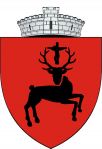     ROMÂNIA                                                          JUDEŢUL  SUCEAVA                               COMUNA   B A I A     Cod 727020                                                           Tel:   0230 572504      Str.  Nicolae Stoleru , Nr.9                                      Fax: 0230 540990                          Email: primariacombaia@yahoo.comNr.            /                                                             www.comunabaia.ro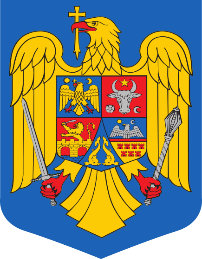 